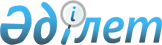 Об утверждении Правил ведения единой родословной книги собак казахских породПриказ и.о Министра экологии и природных ресурсов Республики Казахстан от 31 марта 2023 года № 107. Зарегистрирован в Министерстве юстиции Республики Казахстан 31 марта 2023 года № 32192      Примечание ИЗПИ!      Вводится в действие с 01.07.2023       В соответствии с подпунктом 4) пункта 2 статьи 33-2 Закона Республики Казахстан "Об охране, воспроизводстве и использовании животного мира" ПРИКАЗЫВАЮ:       1. Утвердить прилагаемые Правила ведения Единой родословной книги собак казахских пород.       2. Комитету лесного хозяйства и животного мира Министерства экологии и природных ресурсов Республики Казахстан в установленном законодательством порядке обеспечить:      1) государственную регистрацию настоящего приказа в Министерстве юстиции Республики Казахстан;      2) размещение настоящего приказа на интернет-ресурсе Министерства экологии и природных ресурсов Республики Казахстан после его официального опубликования;      3) в течение десяти рабочих дней после государственной регистрации настоящего приказа представление в Департамент юридической службы Министерства экологии и природных ресурсов Республики Казахстан сведений об исполнении мероприятий, предусмотренных подпунктами 1) и 2) настоящего пункта.      3. Контроль за исполнением настоящего приказа возложить на курирующего вице-министра экологии и природных ресурсов Республики Казахстан.      4. Настоящий приказ вводится в действие с 1 июля 2023 года. Правила ведения Единой родословной книги собак казахских пород 1. Общие положения       1. Настоящие Правила ведения Единой родословной книги собак казахских пород (далее – Правила) разработаны в соответствии с подпунктом 4) пункта 2 статьи 33-2 Закона Республики Казахстан "Об охране, воспроизводстве и использовании животного мира" и определяют порядок ведения Единой родословной книги собак казахских пород.      2. В настоящих Правилах используются следующие основные понятия:      1) Единая родословная книга собак казахских пород (далее – Книга) – свод данных о собаках казахских пород с указанием сведений о происхождении, породности, экстерьерно-конституциональных характеристиках и иных качествах;      2) Национальный центр казахских пород собак (далее – Национальный центр) является структурным подразделением специализированной организации, определенной уполномоченным органом для осуществления деятельности по сохранению и воспроизводству казахских пород собак.      3) свидетельство о происхождении собаки казахской породы (далее – свидетельство о происхождении) – документ, содержащий сведения о ее родословной;      4) стандарт казахских пород собак – описание собак казахских пород по экстерьерно-конституциональным характеристикам и пользовательным качествам;      5) чистопородная собака казахской породы – собака породы казахский тазы или казахский тобет, соответствующая утвержденному стандарту казахских пород собак и имеющая свидетельство о происхождении, содержащее сведения о не менее чем трех непрерывных поколениях предков, относящихся к той же породе;      6) специализированные организации уполномоченного органа и местных исполнительных органов (далее – специализированные организации) – государственные учреждения по обеспечению охраны, воспроизводства и устойчивого использования животного мира и республиканские государственные предприятия по обеспечению охраны, воспроизводства и устойчивого использования животного мира, а также сохранению и воспроизводству казахских пород собак;      7) Регистр родословной по казахским породам собак - это неполная (нулевая) родословная, в ней присутствуют графы "нет информации" вместо кличек предков, имеются данные только о данной собаке. 2. Порядок ведения Единой родословной книги       3. Книга ведется по казахским породам собак, включенным в опись пород собак, заявленных для внесения в Книгу, согласно приложению 1 к настоящим Правилам.      4. Национальный центр ведет Книгу, осуществляет отбор, подбор собак казахских пород собак в соответствии со стандартом казахских пород собак для внесения в Книгу.      5. В Книгу вносятся следующие данные чистопородных казахских пород собак:      1) по казахской породе тазы:      регистрационный номер, происхождение и породность собак;      характеристика кобеля и суки по живой массе;      балльная оценка (индексная оценка);      учета случки и щенения самок;      учет племенного использования кобеля, суки и качества их потомства;      кличка, индивидуальный номер, порода, дата и место рождения, происхождение собак;      результаты измерения высоты в холке, глубины в груди, косой длины туловища (мерной палкой), обхвата пясти;      окрас, год рождения;      шерстяной покров;      структура головы, челюсти и ушей;      структура шеи.      2) по казахской породе тобет:      регистрационный номер, происхождение и породность собак;      характеристика кобеля и суки по живой массе;      балльная оценка (индексная оценка);      учета случки и щенения самок;      учет племенного использования кобеля, суки и качества их потомства;      кличка, индивидуальный номер, порода, дата и место рождения, происхождение собак;      результаты измерения высоты в холке, глубины в груди, косой длины туловища (мерной палкой), обхвата пясти;      окрас, год рождения;      шерстяной покров;      структура головы, челюсти и ушей;       структура шеи.       6. По казахским породам собак в Книгу вносятся данные о чистопородных, здоровых, имеющих крепкую конституцию и хороший экстерьер, предназначенных к использованию для племенных целей собак, имеющих не менее чем трех непрерывных поколениях предков, относящихся к той же породе, отвечающие следующим условиям:      1) по казахской породе тазы:      кобеля проверенные оцененные по качеству потомства и являющиеся улучшателями, при наличии данных о происхождении не менее чем трех непрерывных поколениях предков, относящихся к той же породе;      суки при наличии данных о происхождении не менее чем трех непрерывных поколениях предков, относящихся к той же породе;      2) по казахской породе тобет:      кобеля проверенные оцененные по качеству потомства и являющиеся улучшателями, при наличии данных о происхождении не менее чем трех непрерывных поколениях предков, относящихся к той же породе;      суки при наличии данных о происхождении не менее чем трех непрерывных поколениях предков, относящихся к той же породе.       7. Регистр родословной по казахским породам собак (далее - Регистр) является приложением к Книге, Регистр ведется по установленной форме согласно приложению 2 к настоящим Правилам.       В Регистр по казахским породам собак вносятся собаки и их потомки, не менее чем трех непрерывных поколении предков, относящихся к той же породе в Книге поколения предков.        В Регистр включаются казахские породы собак:       1) с родословными (ранее выданные соответствующими организациями) при условии:      установления их соответствия стандарту (где указаны порода, происхождение, принадлежность собаки владельцу, клеймо или чип);       получения оценки за экстерьер не ниже "очень хорошо" на официальных выставках/смотрах с выдачей регистрового Свидетельства о происхождении, без информации о родителях и предках, с правом племенного разведения.        2) без родословных, при условии:       установления их соответствия стандарту породы;       получения в отдельном ринге на официальных выставках/смотрах оценку за экстерьер не ниже "удовлетворительно", с выдачей первичного регистрового Свидетельства о происхождении, без информации о родителях и предках – с занесением информации в Книгу с отметкой на Свидетельстве - "Племенному разведению не подлежит".        8. Для внесения записи в Книгу физическими и юридическими лицами подается заявление в Национальный центр по установленной форме, согласно приложению 3 к настоящим Правилам.      9. Канцелярия Национального центра в день поступления заявления осуществляет прием, регистрацию и направляет заявление на рассмотрение услугодателю.       При обращении заявителя после окончания рабочего времени, в выходные и праздничные дни согласно статье 84 Трудового кодекса Республики Казахстан, прием заявления осуществляется следующим рабочим днем.      Срок рассмотрения заявления в течении двух рабочих дней.       При обращении заявителя прилагается паспорт домашнего животного в соответствии с Правилами учета домашних животных, утвержденных приказом Министра экологии, геологии и природных ресурсов Республики Казахстан от 20 мая 2022 года № 169 (зарегистрирован в Реестре государственной регистрации нормативных правовых актов за № 28148).      Национальный центр в течений одного рабочего дня с момента регистрации заявления, вносит запись в Книгу.      В случае установления факта неполноты представленных документов, работник ответственного подразделения Национального центра в течении одного дня готовит и направляет мотивированный отказ.       10. Свидетельство о происхождении, на казахских пород собак, выдается Национальным центром, согласно приложению 4 к настоящим Правилам. Опись казахских пород собак заявленных для внесения в Книгу
по ______________________ породе      Фамилия, имя, отчество (при наличии) ____________________________Дата ___________                  ____________ (подпись) Регистр казахских пород собак, данные о которых внесены в Книгу Заявление      Прошу внести запись в Книгу по ___________________________________________(наименование породы)казахских пород собак в количестве: __________________________________ голов.(прописью)Опись казахских пород собак заявленных для внесения в Книгу на ________ листах.(прописью)Адрес: __________________________________________________________________(город, район, область)________________________________________________________________________(улица, дом)Фамилия, имя, отчество (при его наличии) ___________________________________Дата ____________________ _______________ (подпись)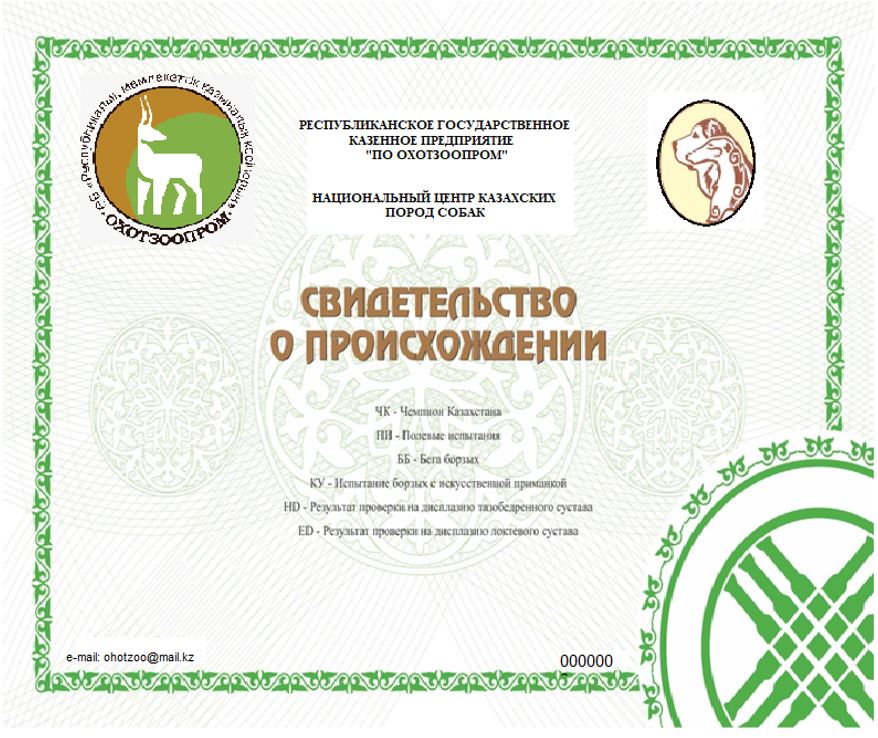 © 2012. РГП на ПХВ «Институт законодательства и правовой информации Республики Казахстан» Министерства юстиции Республики Казахстан      и.о. Министра экологиии природных ресурсовРеспублики Казахстан      и.о. Министра экологиии природных ресурсовРеспублики КазахстанЗ. СулейменоваПриложение к приказу
и.о. Министра экологии
и природных ресурсов
Республики Казахстан
от 31 марта 2023 года № 107Приложение к приказу
и.о. Министра экологии
и природных ресурсов
Республики Казахстан
от 31 марта 2023 года № 107Приложение 1
к Правилам веденияКнигиФорма№ п/пПол собакиИдентификационный № собакиРегистрационный № собакиДата рождения собакиОкрас собакиПриложение 2
к Правилам веденияКнигиФорма№ п/пПол собакиИдентификационный№ собакиДата рождения собакиДата записи собаки в ЕРК№ томаЕРК№ томаЕРКПрисвоенный № по ЕРКЗаводчик (место рождения собаки)Владелец собаки на момент записи в ЕРКПриложение 3
к Правилам веденияПриложение 3
к Правилам веденияПриложение 3
к Правилам веденияПриложение 3
к Правилам веденияПриложение 3
к Правилам веденияКнигиКнигиКнигиКнигиКнигиФормаФормаФормаФормаФорма_________________________
(Национальный центр)
от ______________________
(фамилия, имя, отчество
(при его наличии)
физического лица,
__________________________
или полное наименование
юридического лица)_________________________
(Национальный центр)
от ______________________
(фамилия, имя, отчество
(при его наличии)
физического лица,
__________________________
или полное наименование
юридического лица)_________________________
(Национальный центр)
от ______________________
(фамилия, имя, отчество
(при его наличии)
физического лица,
__________________________
или полное наименование
юридического лица)_________________________
(Национальный центр)
от ______________________
(фамилия, имя, отчество
(при его наличии)
физического лица,
__________________________
или полное наименование
юридического лица)_________________________
(Национальный центр)
от ______________________
(фамилия, имя, отчество
(при его наличии)
физического лица,
__________________________
или полное наименование
юридического лица)Приложение 4
к Правилам веденияКнигиФорма (образец)